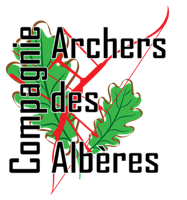 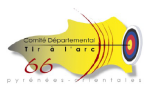 est heureuse de vous inviter pour sonChallenge jeunes extérieurPas de Tir du Mas del Ca, avenue de la Vallée Heureuse, 66 690 SorèdeGPS : 42.516654 N, 2.956260 EOuverture du greffe : 13 h 15Début des échauffements : 13 h 45Début des tirs : 14 h 15Tarif : 7 €INSCRIPTIONS : au plus tard le Mercredi 19 avril 2023Par email de préférence à l’adresse suivante : archersdesalberes.concours@gmail.comOu par téléphone au 06 72 86 32 58 (Olivier)Attention, lors du passage au greffe, les documents suivants seront exigés :Licence, certificat médical (si absence de mentions oui sur la licence) Tenue blanche ou de club exigée, jeans interdits, chaussures de sport obligatoires, Une buvette sera à votre disposition pendant toute la durée du concours.UN GOUTER SERA REMIS A TOUS LES ARCHERSLA REMISE DES PRIX AURA LIEU VERS 17h30PoussinsP 7-8 (nés en 2014-2015)2x5 volées de 3 flèches à 10 m sur blason de 80 cmPoussinsP 9 (nés en 2013)2x5 volées de 3 flèches à 10 m sur blason de 80 cmPoussinsP10 (nés en 2012)2x5 volées de 3 flèches à 10m sur blason de 60 cmJeunes : benjamin à cadetJeunes Archers2x7 volées de 3 flèches à 15 m sur blason 122Jeunes : benjamin à cadetNiveau 32x7 volées de 3 flèches à 18 m sur blason 122Jeunes : benjamin à cadetNiveau 22x7 volées de 3 flèches à 18 m sur blason 80Jeunes : benjamin à cadetNiveau 12x7 volées de 3 flèches à 18 m sur blason 60